THE ANALYSIS ON THE ADVANTAGES OF TV SERIESMOVIE AT THE SECOND GRADE OF SMK ISTIQLAL DELITUA MEDAN IN ACADEMIC YEAR 2020A ThesisBy:NADIRA SHAVIFA AZIZNPM 161244047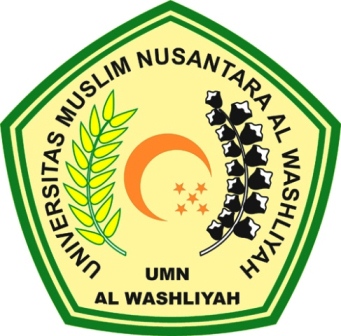 THE FACULTY OF TEACHERS’  TRAINING AND EDUCATION UNIVERSITAS MUSLIM NUSANTARA ALWASHLIYAH MEDAN 2020THE ANALYSIS ON THE ADVANTAGES OF TV SERIESMOVIE AT THE SECOND GRADE OF SMK ISTIQLAL DELITUA MEDAN IN ACADEMIC YEAR 2020A ThesisSubmitted to the Department of English Language Education In Partial Fulfillment of the Requirements for the Degree ofBachelor of Education By:NADIRA SHAVIFA AZIZNPM 161244047THE FACULTY OF TEACHER S’ TRAINING AND EDUCATION UNIVERSITAS MUSLIM NUSANTARA ALWASHLIYAH MEDAN 2020